MIM実施スケジュール：３学期 (１stステージ＋２nｄステージ＋３rdステージ指導の実施)　　　　　資料３※１　２学期以降の朝学習の時間で行う　　　　　は，学級担任のみが指導を行う。MIM-PMで２nd，３rd相当である児童に対し，担任が補足的な指導や支援を行う。※２　　　　　　の国語の授業はTTの体制をとる。MIM-PMで２nd，３rd相当である児童に対し，STが補足的な指導や支援を行う。月指導場面指導場面校内の動き校内の動き月朝学習の時間(後半10分間)国語「単元名」(時数)その他実施に関わる担当者校内全体(特別支援ミーティング)１１１１２２２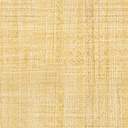 ２３３３３